Paralelné priestory a éterČistá éterická energia má však aj svoje opozitum, protikladnú silu, v podobe absolútnej prázdnoty medzi – priestoru kozmu. Podstatné však je, že oboje subtílne substancie, ktorých najmenšie elementy vibrujú na extrémnych opačných úrovniach stupnice medzi hmotou a energiou, čím sú nevnímateľné pre bežného človeka s netrénovanými jemnými, tzv. astrálnymi zmyslami. Napríklad však niektoré zvieratá, napr. mačky, či psy môžu vďaka svojim vyvinutejším zmyslom, schopným zaznamenať vyššie, či nižšie frekvencie, vidieť éterické prejavy života, pričom sú zriedka na tento účel i cielene využívané. Rovnako tak existujú prístroje pre meranie elektromagnetického vlnenia, ktoré dokážu zaznamenať “elektromagnetické anomálie”, ktoré sú potom väčšinou klasifikované ako prejavy výskytu éterickej energie, prípadne éterických inteligencií, ľudského či extra – terestriálneho pôvodu. Kde sa však vyskytujú celé svety éterického bytia, nielen ich pozemské prejavy?V New Age terminológii, novodobých ezoterických prameňoch i internetových channelingových článkoch sa často používa pojem dimenzií, paralelných priestorov, ktoré majú obývať vyššie sférické inteligencie. Často sú im podľa “rozmerov” prisudzované čísla a ľudstvo sa v tomto smere rozdeľuje názorovo doslova na tábory. Niektorí sú o existencii paralelného sveta skalopevne presvedčení, iní namietajú, že ide o absurdnú teóriu paranoikov a šarlatánov, ďalší sa odvolávajú na modernú kvantovú a časticovú fyziku, iní poukazujú ešte oveľa hlbšie do minulosti, na mystické a mytologické pramene. Skutočne, v dnešnej dobe na výskume pravdepodobnosti paralelných svetov pracuje množstvo renomovaných vedcov, pričom niektorí z nich však ešte stále opomínajú dávne spirituálne vedomosti kultúr ako sú juhoamerické indiánske, ale aj staroveké sumerská, či egyptská. Naši predkovia poznali pravdu o paralelných svetoch totiž už veľmi dávno.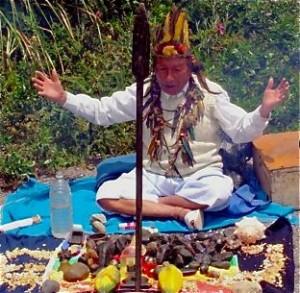 Hmota, je len spomalenou energiou, hranice dimenzionálnych rozmerov sú teda nekonečné, v závislosti na frekvenciách.V egyptskej mytológii, konkrétne aj zozbieraných spisoch Knihy Mŕtvych, sa totiž spomína, že pravlasťou bohov aj všetkého stvorenia je Duat, paralelný svet v kozme, vesmír Bezbrehej Žiary, Atum, ktorý je totožný s hindskou a hermetickou prapôvodnou Akášou. Je to jemnohmotná dimenzia sférických inteligencií s telami z najčistejšej substancie, éteru. Éter je však už neskorší, grécky pojem, ktorý spomínajú filozofovia Aristoteles i Platón, a potom ďalší čerpajúci z nich. Všetci klasickí starogrécki filozofovia totiž vychádzali z gréckych okultných, mytologických a následne i egyptských, aj orientálnych prameňov, ktoré sa o existencii paralelných svetov a jemnohmotných substancií zmieňovali, podobne ako Hermetizmus, vysoká spirituálna veda pochádzajúca priamo od Anunnaki a ich duchovných nástupcov. Čím je teda vlastne po fyzikálnej stránke éter? V súčasnosti tak nazývame štvrté skupenstvo, plazmu, ktorá má veľmi podobné vlastnosti ako filozofickými a okultnými prameňmi opisovaný éter, dokáže prestupovať ostatnou hmotou a meniť rýchlo svoj tvar i zhustenie, číže spomalenie vibrácie svojich najmenších častíc, čím sú v tomto prípade maximálne fyzikálne tzv. “kvarky”, ktoré tvoria atómové elementárne zložky, prípadne ešte subtílnejšie častice vlnovej povahy.Čistá éterická energia má však aj svoje opozitum, protikladnú silu, v podobe absolútnej prázdnoty medzi – priestoru kozmu. Podstatné však je, že oboje subtílne substancie, ktorých najmenšie elementy vibrujú na extrémnych opačných úrovniach stupnice medzi hmotou a energiou, čím sú nevnímateľné pre bežného človeka s netrénovanými jemnými, tzv. astrálnymi zmyslami. Napríklad však niektoré zvieratá, napr. mačky, či psy môžu vďaka svojim vyvinutejším zmyslom, schopným zaznamenať vyššie, či nižšie frekvencie, vidieť éterické prejavy života, pričom sú zriedka na tento účel i cielene využívané. Rovnako tak existujú prístroje pre meranie elektromagnetického vlnenia, ktoré dokážu zaznamenať “elektromagnetické anomálie”, ktoré sú potom väčšinou klasifikované ako prejavy výskytu éterickej energie, prípadne éterických inteligencií, ľudského či extra – terestriálneho pôvodu. Kde sa však vyskytujú celé svety éterického bytia, nielen ich pozemské prejavy?Platón. Aj starogrécki filozofi pojednávali o éteri, jemnej substancii najvyšších frekvencií.Výskumy súčasnej kvantovej fyziky poukazujú na tom, že celé paralelné priestore, plné stavebných častíc iných frekvencií môžu existovať zároveň, prekrývajúc sa, s materiálnou úrovňou, čo len potvrdzuje slová starých peruánskych indiánov, či amazonských šamanov, že štvrtý rozmer, svet Bohov, i podsvetie sú smerom dovnútra, čím sa v tomto prípade nemyslí dovnútra Zeme, ale vesmíru, jeho nižšej vrstvy. Podobne paralelne dimenzie, teda i posmrtný život popisujú pramene egyptskej mytológie. Hermetické a okultné vedy však poukazujú súvislosť dimenzií s planetárnymi telesami našej slnečnej sústavy i inými, čo len dokladuje existenciu éterického mimozemského života, ktorého jestvovanie bolo v staroveku, či rannom stredoveku všeobecne akceptovanou pravdou. Však i biblickí anjeli museli od niekadiaľ pricestovať a staroveké, pohanské, mytológie na tieto otázky poskytujú veľmi uspokojivú odpoveď, pričom dnešní vedci, hlavne fyzici, ale i historici spirituálne záznamy predkov môžu skôr potvrdzovať, než vyvracať, ako tomu bývalo zvykom.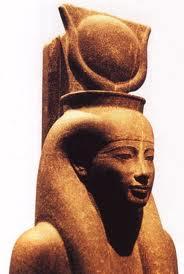 Taktiež prežívajúce prírodné kultúry, v nedostupných oblastiach Zeme, hlavne ich spirituálni praktici, šamani dodnes podnikajú cesty “do svojho vnútra”, teda i do iných dimenzionálnych, či planetárnych vrstiev Univerza, ako o tom pojednávajú i hermetické pramene. Používajú na to rôzne praktiky uvedenia sa do spirituálneho, komunikačného tranzu, pomocou prírodných látok ale i zložitých zvukových, či vizualizačných meditácii, hoci posledné menované je skôr sofistikovanejší a zložitejší, hermetický, spôsob. Vízie západných ľudí, ktorí v súčasnosti niektoré z pradávnych rituálov podnikli, len potvrdzujú pravdu a múdrosť šamanov v jednote so všetkými svetovými spirituálnymi učeniami, a kto pochybuje o podobných duchovných zážitkoch, nech sa vráti minimálne späť k exaktnému fyzikálnemu študovaniu paralelných svetov, ktoré je síce dôležité pre ich pochopenie, neposkytuje však zďaleka všetky zásadné odpovede na tradičné ľudské otázky. Ak však niekto pochopí celý fenomén Univerza a jeho navrstvených pevných, i éterických dimenzií, sám v sebe, spirituálne, v celej pokore pred týmto úžasným dielom, už nikdy nebude pochybovať, iba konať v prospech tvorby a evolúcie vedomia.Hathor. Sférické éterické inteligencie sú často nám známymi náboženskými a mytologickými postavami.Éterické dimenzie, aj sférické inteligencie s telami z jemnohmotných substancií, žijúce v nich, sú exaktným bádaním a materialistickou mysľou ako fenomén ťažko pochopiteľné. Kto však študuje mytológiu, pramene minulosti, či spirituálne a náboženské učenia, prípadne klasickú filozofiu, vzdať sa predstavy lineárneho vesmíru pre neho nebude ťažké. Väčšinou sa jej striktne pridŕžajú len konzervatívne jednajúci jedinci, odmietajúci akékoľvek spirituálne pravdy o svojej duši, i kozme, čo je však našťastie čoraz viac ustupujú presvedčenie. Ešte stále sa trochu bojíme pravdy o pochodoch Univerza, pretože je až príliš zložitá a zahŕňa človeka veľkou zodpovednosťou za svoje myslenie i konanie. O tom je však evolúcia vedomia a univerzálne civilizačný, aj osobný vzostup vôbec. Naozajstné pravdivé spirituálne a metafyzické učenie, zjednotené z prvkov minulej vedy, i kultúry ľudstva, rovnako tak aj súčasnej, nepredsúva žiadne dogmy, iba univerzálne platné princípy, ktorý každý môže využiť podľa svojho uváženia, svedomia a zodpovednosti. O následkoch jednania zase pojednáva karmický princíp, ale to už je iná kapitola filozofických a duchovných učení. V odkazoch predkov i niektorých novodobých prameňoch osvietených ľudí sa skrýva pravda o povahe vesmíru, života, nášho teologického Boha a všetkých ťažko zodpovedateľných spirituálnych, či povedzme filozofických otázok, ktoré si kedy ľudia kládli…